MENOMINEE ANIMAL SHELTER
Serving the Counties of Menominee, MI and Marinette, WI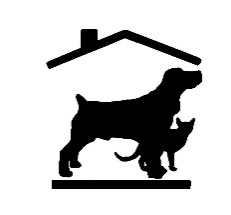 DOG RELINQUISMENT AGREEMENT / SURRENDER BY OWNERName of legal owner:  Name of person surrendering (if different): In consideration for the acceptance by the Menominee Animal Shelter (MAS) of the animal described on this animal form, I hereby make the following representation and promise to MAS;I am 18 years or older and am the lawful owner, (or duty authorized representative of the owner with attached written authority or upon verbal authority), of the animal described on the animal form, and I have unrestricted authority to surrender the animal to MAS.  I hereby relinquish to MAS all rights of ownership that I or the legal owner may have in the animal.I understand that MAS does not guarantee placement of the animal or the length of time that the animal will be held for adoption.  The decision as to the length of time the animal will be held for adoption and its final disposition, including adoption or euthanasia, is solely at the discretion of MAS.I understand that MAS is under no obligation to return the animal to me during the period between its surrender and its disposition.  If, however, I request return of the animal during such period and MAS is willing to allow this, I will pay all expenses incurred by MAS in connection with holding and caring for the animal.  I will also comply with MAS’s adoption procedures, including execution of an adoption agreement in MAS’s customary form and payment of its normal customary adoption fees.To the best of knowledge, the animal has not bitten any person or animal in the 10 days immediately prior to the date of surrender and all information about the animal given by me to MAS is true.  (initial here) RELEASEOn behalf of myself, the legal owner, and my heirs, personal representatives and assigns, I hereby release, discharge indemnify and hold harmless MAS and its directors, officers, employees and agents from any and all claim, cause of action and demands of any nature, whether know or unknown, arising out of or in connection with MAS’s acceptances, care, treatment, housing or disposition of the animal.Signature: ________________________________	Date:Print Name: 	Phone: Address: 	Dog Surrender ProfileBy answering the following questions honestly, you better the chance of your animal being placed in the best home for him/her.  Please help us in finding that perfect home by being honest.General InformationDog’s Name: Age or approximate age:    Date of Birth (if known): Color:   			Breed(s) of dog: Gender: 		Spayed/neutered?  What type of I.D. does this dog have?		HistoryReason you are surrendering your dog: If we could help you resolve this issue, would you be interested in keeping your dog?  How long have you owned your dog? If less than 6 months, what can you tell us about the previous home? Including your home, how many homes has this dog had?   Where did you acquire this dog?		Medical HistoryYour dog’s Vet: Name, Address, Phone#: Date of shots (if known): Did your dog see a Vet at least once/year? 	 Are his/her vaccinations current?  Has this dog been severely injured or required any surgery?   If yes, please explain: Has this dog been diagnosed with and/or treated for any of the following medical conditions: 
(check all that apply)   Allergies	 Heart Disease	 Respiratory disease	 Tumors Thyroid disease	 Organ failure		 Heart murmur	 URI Epilepsy or seizures		 Kidney disease	 Urinary tract infections       Diabetes		 Lyme disease             Other: PersonalityHow would you describe your dog most of the time? (Check all that apply) Friendly to family	 Shy to family			 Good with children Friendly to visitors	 Shy to visitors		 Not good with children Couch Potato	 Very active			 Fearful Talkative  		 Solitary			 Affectionate	 Playful		 Destructive			Likes attentionIndependent		 Calm when left alone 	Has separation anxietyA “clown”		Aloof				Barker	  Quiet			 Good watch dog		 FearlessHas your dog ever bitten any person or animal?	Yes	  No	      Not SureIf yes, did the bite break the skin?			Yes	   No	      Not SureHow many times has your dog bitten? Please explain the circumstances if your dog has bitten: Does your dog ever get annoyed when you brush/groom him/her?  Yes	   No	     Does your dog allow you to play with his/her feet?  Yes	No	     Play StyleHow does your dog like to play? (Check all that apply)Plays gently, does not usually use teeth			Plays well with other dogs	Likes to play rough, may bite unintentionally		Plays well with catsNot much interest in play					Plays well with childrenOther (please explain): 	Lifestyle & Home LifeWhat areas of your home did your dog have access? (Check all that apply)Indoors only		Fenced yard		Indoors with access to outsideUnfenced yard	Outdoors only	Barn/shedOther Where did your dog spend most of his/her time? (Check all that apply)Bedroom		Kitchen	    Living room	At the window Kennel		Garage or basement		 Outdoors only  Barn/shed		 Other When outside unsupervised, did your dog: Bark	     Dig      Escape/run	 Seem contentOn average, how many times does your dog go out in a 24-hour period? When outside, is your dog:	 Chained up		Running loose	On a leashKenneled		Supervised		 Other Is your dog used to being home alone?		Yes	   No	 If yes, how long? Is your dog destructive when left home alone?	Yes		   No 	SometimesWhere was your dog kept when left home alone?	Free roam of house	 	 Kennel  Confined to a room		Garage or basement	Outdoors only   Barn/shed		Other House TrainingDoes your dog poop or pee in the house?	Yes	  No		SometimesIf yes, how often?  Poop  	  Pee If yes, has your dog been to the Vet to rule out infection or other health issues?  	 No	  	Yes       What did the Vet recommend? SocializationAre there other animals in your home? No 	Cats    	Other dogsBirds 	 Rodents		OtherIf your dog has lived with other dogs, how did they interact? If your dog has lived with cats, how did they interact? Has your dog regularly been around children?	Yes	   No	      Not SureIf yes, indicate what ages:	0-2 yrs   3-5 yrs      6-10 yrs11-18 yrsIf your dog lived with children under the age of 7, how did they interact? (Check all that apply)Dog actively avoided child	Child could pet the dog	The dog & child played together Dog growled at child 	  They ignored each other	Mutual adoration	Other Have the experiences with the dog and child(ren) always been positive? 	Yes	   No If no, please explain Your dog is most comfortable with:	Women	Men		ChildrenTeenagers	Seniors	Loves all peopleTrainingDoes your dog like riding in the car?		Yes	   No	Does your dog know any commands?	Yes	   No		If yes, what are they?		Sit	Stay		Heal on leash	Lie downCome	Shake	   Other  Does your dog walk on a leash willingly?	Yes	      No 	Sometimes Has your dog had any obedience training?   Yes	      No If yes, please explain BehaviorHow does your dog react to or play with each of the following?(Aggressively means that your dog growls, bares teeth, bites, lunges, or otherwise tries to do harm)Children				Men	Women				People in uniform Visitors					Jogger/cyclists	 Cats					Other dogs	How does your dog respond in each of the following situations?Removal of a toy			Removal of food	 Being awakened from sleep 		Having nails clipped	 Being groomed		Dietary HabitsWhat is your dog’s favorite brand of food? Which type of food does your dog eat?   Dry only		Canned onlyCombination of dry/canned		People food How often is your dog fed?	Food always available	Designated mealtimeWhat type of treats does your dog enjoy? Please add any additional comments about your dog.  Thank You! 